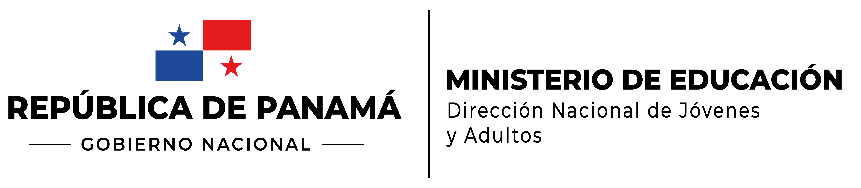 Dirección General de EducaciónDirección Nacional de Educación de Jóvenes y AdultosPROGRAMACIÓN ANALÍTICANOMBRE DEL SEMINARIO: Jornada Taller: Elaboración de Pruebas de Competencia y Madurez para las  Modalidades Flexibles en la  Educación de Jóvenes y Adultos en Panamá. SEDE: HOTEL CARIBE. PANAMÁFECHA: 25-29 de septiembre 2023HORARIO:  8:00 A.M -4:00 P.M       JORNADA: Presencial    DIRIGIDO A DOCENTES DE NIVEL:  Docentes de especialidades en Matemáticas, Español, Ciencias Sociales, Inglés, Ciencias Naturales  y Supervisores Regionales de Educación de Jóvenes y Adultos.Dirección General de EducaciónDirección Nacional de Educación de Jóvenes y AdultosJUSTIFICACIÓN:La Educación es el eje principal para el desarrollo de todo ser humano y la misma debe implementarse con eficiencia y calidad utilizando estrategias de enseñanza adecuadas donde se ofrezcan diversas oportunidades al participante basadas en un enfoque de proyectos, los que servirán de base para la implementación de un curriculum más cónsono a la necesidad del participante adulto. Esta acción debe implementarse mediante modalidades flexibles que le permitan al joven y adulto adecuarse al trabajo autónomo con un curriculum propio, donde se aplique la modalidad de estudio a distancia y se convierte para el joven y el adulto en una vía de auto aprendizaje donde los módulos  serán  un factor determinante para ofrecer una continuidad educativa para aquellos que no han podido concluir su educación pre media o media, ya sea por sobre edad, por motivos de índole económicos, de salud, de trabajo, deserción escolar,   u otros.  El programa de certificación por competencia y pruebas de suficiencia por madurez requiere como modalidad educativa flexible un análisis detallado del personal tanto administrativo, como los diferentes tutores que una vez certificados deberán cumplir al máximo con esta tarea y para que la misma vierta resultados efectivos y significativos para la población joven y adulta que anhela culminar su educación básica general y su educación media y  acceder a oportunidades de estudios a nivel superior.OBJETIVO GENERAL:Generar diversos documentos que sirvan de acompañamiento al programa de modalidades flexibles para jóvenes y adultos en la aplicación de pruebas de competencia y madurez  para educación  primaria de adultos.OBJETIVO ESPECÍFICO:Distinguir la importancia de la aplicación del programa de modalidades flexibles para jóvenes y adultos (Básica general y media) mediante la implementación de pruebas de suficiencia por competencia y madurez.Conocer la importancia de la educación a distancia en la educación de jóvenes y adultos en todas las modalidades de la educación No Formal.Diferenciar diversos conceptos de la educación flexible para jóvenes y adultos: Pruebas de suficiencia y certificación por competencia Fomentar el papel del facilitador como eje fundamental en el proceso colaborativo de la educación flexible en los diversos entornos.Conocer la importancia de la evaluación continua del aprendizaje en el proceso de orientación del joven y adulto.Describir diversas estrategias de aprendizajes para modalidades flexibles en la implementación la básica general pruebas de suficiencia por competencia y madurez en la educación de jóvenes y adultos.PRIMER DÍADirección General de EducaciónDirección Nacional de Educación de Jóvenes y Adultos.SEGUNDO DIATERCER DÍADirección General de EducaciónDirección Nacional de Educación de Jóvenes y AdultosCUARTO DÍA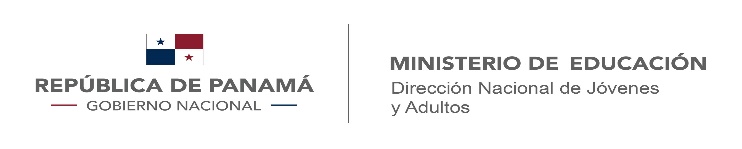 QUINTO DÍADirección General de EducaciónDirección Nacional de Educación de Jóvenes y AdultosACTIVIDADES A DISTANCIADirección General de EducaciónDirección Nacional de Educación de Jóvenes y AdultosPRE-TESTDescribe de forma breve los siguientes conceptos según conocimientos previosDirección General de EducaciónDirección Nacional de Educación de Jóvenes y AdultosPost-TestInstrucción General: Lee detenidamente las indicacionesDespués de haber recibido una serie de informaciones relacionados a Modalidades Flexibles, elabora un cuadro comparativo de los beneficios de las pruebas de suficiencia y pruebas de competencias, sus beneficios en los diferentes niveles: Escribe  5 aspectos  importantes  de las rúbricas en el proceso de evaluación de modalidades flexiblesHorasObjetivos EspecíficosContenidoMetodologíaRecursosFacilitadorFacilitador8:30 a. m9:30 a.mInicio de la jornada (reflexión, presentación inicial de todos, metodología de trabajo diario)(Gobierno de aula)Palabras de inicio y bienvenidaPresentación de los presentes por región.Explicación de logística de trabajo y metodología diaria.Expositiva dialogadaVídeo de presentación inicial –oraciónPPT-Computadoras, otrosSonia Castro de Suárez Directora Nacional de Educación de Jóvenes y Adultos.Participantes de las diversas regiones.Sonia Castro de Suárez Directora Nacional de Educación de Jóvenes y Adultos.Participantes de las diversas regiones.9:30-10:00RECESORECESORECESORECESORECESORECESO10:00-11:00Conocer la importancia y alcances de las modalidades flexibles en el desarrollo del proceso de orientación aprendizaje del joven y el adulto. Importancia y alcances de modalidades flexibles_ Que son modelos flexibles._ Poblaciones de atención primordialCHARLA EXPOSITIVA DIALOGADAINTERCAMBIO DE IDEASPPT DE TEMAS MULTIMEDIATABLEROSMARCADORESOTROSAlexander GonzálezDirector ESNO ChameVitalina Muñoz de Mitre. Supervisora Regional de EDJA. Los SantosAlexander GonzálezDirector ESNO ChameVitalina Muñoz de Mitre. Supervisora Regional de EDJA. Los Santos11:30-12:30Conocer las diversas estrategias de la educación a distancia y su vinculación con la aplicación de modalidades flexibles en educación básica general y educación media de jóvenes y adultosEstrategias de aprendizajes a distancia para jóvenes y adultos en contextos de aprendizaje diversos:En el AulaA distanciaVirtual, otrosEXPOSITIVA DIALOGADAINTERCAMBIO DE IDEASTALLERES DE TRABAJO EXPOSITIVOPPT DE TEMAS MULTIMEDIATABLEROSMARCADORESOTROSMarelys Sánchez Supervisora Regional EDJA HerreraMarelys Sánchez Supervisora Regional EDJA Herrera12:30-2:00ALMUERZO Y RECESOALMUERZO Y RECESOALMUERZO Y RECESOALMUERZO Y RECESO2:00-3:00Explicar la importancia de la elaboración de pruebas e ítems de competencias  para educación de Jóvenes y AdultosElaboración de pruebas Elaboración de ItemsEXPOSITIVA DIALOGADAINTERCAMBIO DE IDEASTALLERES DE TRABAJO EXPOSITIVOPPT DE TEMAS MULTIMEDIATABLEROSMARCADORESOTROSLilia BaysaIrma RodríguezLilia BaysaIrma Rodríguez3:00-4:00Distribución de Talleres de TrabajoDistribución de Mesas de trabajoMesa 1: EspañolMesa 2: MatemáticasMesa 3: Ciencias NaturalesMesa 4: Ciencias socialesMesa 5: InglésEspecialistas de cada asignatura y un docente de primaria de adultos.Seguir Instrucciones de trabajoHojas blancas, programas de asignaturas, libros de textos, pruebas de aporte de cada región  según asignatura.Hojas blancas, programas de asignaturas, libros de textos, pruebas de aporte de cada región  según asignatura.Lilia BaysaIrma RodríguezSupervisora NacionalHorasObjetivos EspecíficosContenidoMetodologíaRecursosFacilitador8:30-9:00Participación en actividades de inicio de la jornada de trabajoGobierno de aulaReflexión InicialRelatoríaDinámicaParticipativa -ExpositivaMultimedia-otrosDNEDJARegiones educativas9:00-10:00Continuar en extracción de contenidos por grado  para el temario de pruebas.Seleccionar contenidos para temarios de las  pruebas de competencias.Talleres de trabajoProgramas de estudiosPlanes de estudiosLibros de textos por asignaturasMesas  de trabajo por asignaturas 10:00 -10:30RECESORECESORECESORECESO10:30-12:30Continuar en extracción de contenidos por grado  para el temario de pruebas.Seleccionar contenidos para temarios de las  pruebas de competencias.Talleres de trabajoProgramas de estudiosPlanes de estudiosLibros de textos por asignaturasMesas  de trabajo por asignaturas12:30-1:00                                ALMUERZO                                ALMUERZO                                ALMUERZO1:00-3:00Exponer los contenidos de cada asignatura para elaboración de las pruebas de competenciasExponer temáticas para las Pruebas de competencias de español, matemáticas, ciencias naturales, ciencias sociales, inglés.Talleres de trabajo Programas de estudiosPlanes de estudiosLibros de textos por asignaturasMesas  de trabajo por asignaturas3:00-3:30RECESORECESORECESORECESO3:30-4:00 Exponer los contenidos de cada asignatura para elaboración de las pruebas de competenciasExponer temáticas para las Pruebas de competencias de español, matemáticas, ciencias naturales, ciencias sociales, inglés.Talleres de trabajo Programas de estudiosPlanes de estudiosLibros de textos por asignaturasMesas  de trabajo por asignaturasHorasObjetivos EspecíficosContenidoMetodologíaRecursosFacilitador8:30-9:00Participación en actividades de inicio de la jornada de trabajoGobierno de aulaReflexión InicialRelatoríaDinámicaParticipativa -ExpositivaMultimedia-otrosDNEDJARegiones educativas9:00-10:00Descubrir las formas de aprendizaje del joven y el adulto en diversos contextos. Importancia de la Educación por competencia para el joven y adulto en diversos contextos.Educación por competenciaEducación por certificaciónEducación por suficienciaEXPOSITIVA DIALOGADAINTERCAMBIO DE IDEASTALLERES DE TRABAJO EXPOSITIVOPPT DE TEMAS MULTIMEDIATABLEROSMARCADORESOTROSHéctor Contreras10:00 -10:30RECESORECESORECESORECESO10:30-12:30Indicaciones generales para elaborar  ítems para pruebas de competencia en educación primaria de jóvenes y adultosTalleres de trabajo para iniciar elaboración de pruebas de competencias por grado.Talleres de trabajoProgramas de estudiosPlanes de estudiosLibros de textos por asignaturasLilia BaysaIrma Rodríguez12:30-1:30ALMUERZOALMUERZOALMUERZOALMUERZO1:30-2:00Distribución de Talleres de TrabajoDistribución de Mesas de trabajoMesa 1: españolMesa 2: MatemáticasMesa 3: Ciencias NaturalesMesa 4: Ciencias socialesMesa 5: InglésEspecialistas de cada asignatura y un docente de primaria de adultos.Seguir Instrucciones de trabajoHojas blancas, programas de asignaturas, libros de textos, pruebas de aporte de cada región  según asignatura.Lilia BaysaIrma RodríguezSupervisora Nacional2:00-4:00Elaborar un ejemplo de una  prueba de competencia por asignatura  tomando en referencia las l indicaciones.Seleccionar ítems por contenidos para ejemplo de  pruebas de competencias por grados.Seguir Instrucciones de trabajo.Grupos de trabajoProgramas de estudiosPlanes de estudiosLibros de textos por asignaturasMesas  de trabajo por asignaturasHorasObjetivos EspecíficosContenidoMetodologíaRecursosFacilitador8:30-9:00Participación en actividades de inicio de la jornada de trabajoReflexión InicialRelatoríaDinámica (gobierno de aula)Participativa -ExpositivaMultimedia-otrosDNEDJARegiones educativas9:00-10:00RECESORECESORECESORECESO10:00 -12:00Continuar con elaboración de prueba de acuerdo a los  contenidos por grado  para el temario de pruebas.Elaborar las pruebas de acuerdo a los  contenidos para las  pruebas de competencias.Talleres de trabajoProgramas de estudiosPlanes de estudiosLibros de textos por asignaturasMesas  de trabajo por asignaturas12:30-1:30ALMUERZOALMUERZOALMUERZOALMUERZO1:30-4:00Presentar pruebas de asignaturas de Español, Matemáticas, Ciencias Sociales, Ciencias Naturales e Inglés  de acuerdo con los contenidos de cada asignatura para elaboración de las pruebas de competencias.Exponer temáticas para las Pruebas de competencias de español, matemáticas, y ciencias naturales, Talleres de trabajo Programas de estudiosPlanes de estudiosLibros de textos por asignaturasMesas  de trabajo por asignaturasHorasObjetivos EspecíficosContenidoMetodologíaRecursosFacilitador8:30-9:00Participación en actividades de inicio de la jornada de trabajoReflexión InicialRelatoríaDinámica (gobierno de aula)Participativa -ExpositivaMultimedia-otrosDNEDJARegiones educativas9:00-10:00                                                                  RECESO                                                                  RECESO                                                                  RECESO                                                                  RECESO10:00 -12:30 Presentar pruebas de asignaturas de Español, Matemáticas, Ciencias Sociales, Ciencias Naturales e Inglés  de acuerdo con los contenidos de cada asignatura para elaboración de las pruebas de competencias.Elaborar las pruebas ciencias sociales e inglés de acuerdo a los  contenidos.Talleres de trabajoProgramas de estudiosPlanes de estudiosLibros de textos por asignaturasGrupos de trabajo 12:30-1:30                                   ALMUERZO                                   ALMUERZO                                   ALMUERZO1:30- 3:00Continuar  sustentación  de pruebas de ciencias sociales e inglés de acuerdo a los  contenidos por grado.Elaborar las pruebas ciencias sociales e inglés de acuerdo a los  contenidos.Talleres de trabajoProgramas de estudiosPlanes de estudiosLibros de textos por asignaturasGrupos de trabajo 3:00-4:00EVALUACIÓN DE LA JORNADAEVALUACIÓN DE LA JORNADAEVALUACIÓN DE LA JORNADAEVALUACIÓN DE LA JORNADABLOQUESFECHA DE ENTREGAMODO DE ENTREGAImportancia y alcances de modalidades flexiblesA distancia (entrega en el portafolio final)Portafolio grupal con todas las acciones realizadas en los talleres grupales.Se deben enviar al correo electrónico del seminario 10 días después de      haber culminado.Elaborar según  la estructura fijada por el equipo de facilitadores del seminario.Estrategias de aprendizajes a distancia para jóvenes y adultos en contextos de aprendizaje diversos:En el AulaA distanciaVirtual, otrosA distancia (entrega en el portafolio final)Portafolio grupal con todas las acciones realizadas en los talleres grupales.Se deben enviar al correo electrónico del seminario 10 días después de      haber culminado.Elaborar según  la estructura fijada por el equipo de facilitadores del seminario.Evaluación continua del aprendizaje en el proceso de orientación del joven y adulto.A distancia (entrega en el portafolio final)Portafolio grupal con todas las acciones realizadas en los talleres grupales.Se deben enviar al correo electrónico del seminario 10 días después de      haber culminado.Elaborar según  la estructura fijada por el equipo de facilitadores del seminario.Pruebas de suficiencia y certificación por competencia, su seguimiento y continuidadA distancia (entrega en el portafolio final)Portafolio grupal con todas las acciones realizadas en los talleres grupales.Se deben enviar al correo electrónico del seminario 10 días después de      haber culminado.Elaborar según  la estructura fijada por el equipo de facilitadores del seminario.TÉRMINOSDEFINICIONES  PROPIASModalidades flexiblesEducación por competenciaCertificación por competenciaEducación por suficienciaRúbricasPruebasPara Educación Primaria de AdultosPara Educación Pre Media de AdultosPara Educación Mediade AdultosPrueba por competenciaPrueba por suficiencia